T.C.MİLLÎ EĞİTİM BAKANLIĞIŞEHİT MUSTAFA KAYMAKÇI ANADOLU İMAM HATİP LİSESİ BÜNYESİNDE BULUNAN İMAM HATİP ORTAOKULLARIYAZILI SINAV VE KAYIT İŞLEMLERİBaşvuru ve Uygulama Kılavuzu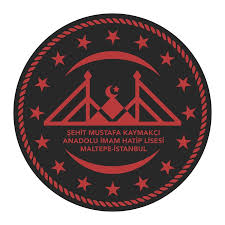          2024, İSTANBUL1. GENEL AÇIKLAMALAR 1.1 Amaç İstanbul ilindeki Özel Program ve Proje Uygulayan İmam Hatip Lisemizin bünyesinde bulunan imam hatip ortaokullarına öğrenci kabulü için uygulanacak yazılı sınava ilişkin usul ve esasları belirlemek. 1.2 Kapsam 4. Sınıfı bitirmiş veya 2023-2024 eğitim öğretim yılı sonu itibariyle 4. Sınıfı bitirmeye hak kazanan resmi ve özel ilkokullarda öğrenim gören erkek öğrencileri kapsar. 1.3 Dayanak 1739 sayılı Millî Eğitim Temel Kanunu, 633 sayılı Diyanet İşleri Başkanlığı Kuruluş ve Görevleri Hakkında Kanun, MEB Özel Program ve Proje Uygulayan Eğitim Kurumları Yönetmeliği, MEB Okul Öncesi ve İlköğretim Kurumları Yönetmeliği, DİB Kur’an Eğitim ve Öğretimine Yönelik Kurslar ile Öğrenci Yurt ve Pansiyonları Yönetmeliği, Milli Eğitim Bakanlığı 2023 Eğitim Vizyonu, Milli Eğitim Bakanlığı Din Öğretimi Genel Müdürlüğü Anadolu İmam Hatip Liseleri ve İmam Hatip Ortaokulları Vizyon Belgesi, Milli Eğitim Bakanlığı Din Öğretimi Genel Müdürlüğü Örgün Eğitimle Birlikte Hafızlık Projesi Uygulama Usul ve Esaslarına dayanılarak hazırlanmıştır.2. BAŞVURU TAKVİMİ VE İŞLEMLERİ2.2. Adaylar Şehit Mustafa  Kaymakçı Anadolu İmam Hatip Lisesinin web sitesinin https://sehitmustafakaymakcianadoluihl.meb.k12.tr  ekranından işlemlerini Başvuru formu Linkine  https://forms.gle/wpjmmq5aiT86Ds7R6  tıklayarak işlemlerini tamamlayacaklardır. Doldurulan formlar okul idaresine onaylatılarak sınav giriş belgesi alınacaktır.ŞEHİT MUSTAFA KAYNMAKÇI ANADOLU İMAM HATİP LİSESİ SINAVLA ALINACAK OLAN ÖĞRENCİ KONTENJANIMIZ TOPLAM 72 ASİL, 36 YEDEK ERKEK ÖĞRENCİDİR.3. OKUL MÜDÜRLÜĞÜNÜN YAPACAĞI İŞLEMLER 3.1. Yazılı sınav yürütme komisyonu oluşturup sınavların sağlıklı bir şekilde sonuçlanmasını sağlamak, 3.2. Yazılı sınav başvuru işlemlerinin yürütülmesi için okulda uygun alan ve görevli tahsis etmek,3.3. Sınava başvuran adayların sınav şartlarını taşıyıp taşımadıklarını kontrol etmek, uygun olan adayların sınav giriş belgelerini düzenlemek,3.4. Sınav sonuçlarını adaya özel bir şekilde duyurusunun yapılmasını sağlamak ve velileri proje süreçleri hakkında bilgilendirmek.4. BAŞVURU ŞARTLARI VE DİKKAT EDİLECEK HUSUSLAR 4.1. 4. Sınıfı bitirmiş ya da 2023-2024 Eğitim Öğretim Yılı itibariyle 4. Sınıfı bitirmeye hak kazanmış sadece erke öğrenciler, Şehit Mustafa Kaymakçı Anadolu İmam Hatip Lisemiz bünyesinde bulunan imam hatip ortaokulumuz için yapılan sınavlara başvurabilirler. 4.2. Özel Program ve Proje Uygulayan İmam Hatip Liselerinin bünyesinde bulunan imam hatip ortaokulları için yapılacak olan yazılı sınava başvuru yapacak olan adayların başvuru şartlarını taşıyıp taşımadıkları okul müdürlüğümüzce kurulan sınav komisyonu tarafından kontrol edilerek sınava giriş belgesi düzenlenecektir. 4.3. Her aday sınav başvurusu yaparak bu kılavuzda yer alan hükümleri ve ilgili mevzuatta belirtilmiş olan hususları kabul etmiş sayılır. 4.4. Sınav süreçlerinin planlanması Şehit Mustafa Kaymakçı Anadolu İmam Hatip lisesi okul müdürlüğünün alacağı karar doğrultusunda yürütülür.4.5. Sınav sürecinin sağlıklı yürütülmesi için Şehit Mustafa Kaymakçı Anadolu İmam Hatip Lisesi Okul Aile Birliği gerekli desteği okul idaresine sağlar.5. Başvurunun Geçersiz Sayılacağı Durumlar 5.1. Öğrenci bilgilerinin e-okul sistemiyle uyuşmaması, 

5.2.  Başvuru şartlarını taşımayan öğrencilerin başvuruları, 5.3. Adayların ilgili okul müdürlüğünden yazılı sınav giriş belgesini onaylatmaması ve almaması.6. SINAVIN GERÇEKLEŞTİRİLMESİ 6.1. Şehit Mustafa Kaymakçı Anadolu İmam Hatip Lisemizin bünyesinde bulunan imam hatip ortaokuluna başvuru yapan adaylar için 12 Mayıs 2024 Pazar günü saat 11:00’de yazılı sınav yapılacaktır. 6.2. Sınav hazırlıklarının zamanında yapılabilmesi için öğrencilerin saat 10:30’da yerlerini almaları gerekmektedir. 6.3. Kimlikleri ve sınav giriş belgeleri yanında olmayan öğrenciler sınava kabul edilmez.6.4. Yazılı sınavda adaylara Türkçe 15, Matematik 15, Din Kültürü ve Ahlak Bilgisi 10, Fen Bilimleri 15, Sosyal Bilgiler 10, Genel Yetenek 10, İngilizce 5 soru olmak üzere toplam 80 soru sorulacaktır 6.5. Sınav süresi 120 dakikadır. 6.6. Sınava geç gelen öğrenciler için süre ilavesi yapılmaz. 6.7. Sınavdan sonra sınav evrakları öğrenciye teslim edilmez. 6.8. Milli Eğitim Bakanlığı tarafından 12 Mayıs 2024tarihinde Merkezi bir sınav için okul binasının kullanılması durumunda sınav aynı gün saat 14:30’ta yapılacaktır.7. SINAVIN DEĞERLENDİRİLMESİ VE İTİRAZLAR 7.1. Yazılı sınavın değerlendirilmesi okulumuzun yazılı sınav komisyonu tarafından gerçekleştirilecektir. 7.2. Sınav puanı değerlendirilmesinde Türkçe, Matematik ve Fen bilimleri sorularına verilen her doğru cevap 4 (dört) ile Din Kültürü ve Ahlak Bilgisi, Sosyal Bilgiler, Genel Yetenek ve İngilizce sorularına verilen her doğru cevap 2 (iki)  ile çarpılacaktır. 7.3.  Sınavda verilen yanlış yanıtlar sonucu etkilemez. 7.4. Değerlendirmelere yapılan itirazlar, 25 Mayıs 2024 tarihlerinde okulumuzun ilgili komisyonuna yazılı olarak bizzat yapılacaktır. Yazılı Sınav Komisyonu yapılacak itirazlara nihai kararı verecek olan mercidir.8. YAZILI SINAV SONUÇLARININ BİLDİRİLMESİ VE KAYIT İŞLEMLERİ 8.1. Sınav sonuçları 20 Mayıs 2024 Pazartesi günü okulumuzun resmi internet sitesinden ve okul panosundan ilan edilecektir. 8.2. Okulumuzun ilan ettiği sonuçlara göre kontenjanları dâhilinde asil kayıt hakkı kazanan adayların kayıtlarını veli isteğine göre 3 -7 Haziran 2024 günleri arasında gerçekleştirirler. 8.3. Asil kayıt hakkı kazanıp, kayıt döneminde kayıtlarını yaptırmamış aday sayısı kadar yedek listedeki öğrencilerin,  10-12 Haziran 2024 tarihleri arasında başarı sıralamasına göre kayıtları veli isteği ile yapılır. 8.4. Sınava girmeyen veya sınavda başarılı olamayan adaylarla ilgili kayıt tarihlerinde okul müdürlüklerine başvuru yapmayan adayların daha sonraki tarihlerde kayıtları yapılmaz.8.5. Kesin kaydını yaptıran öğrenciler 24 Haziran – 14 Temmuz 2024 tarihleri arasında okulumuzda düzenlenecek olan yaz okuluna katılmak zorundadırlar. Kursa katılmayan öğrencilerin kaydı silinerek yerine yedek öğrencilerden başarı sıralamasına göre kayıt alınacaktır. 8.6. Kayıtlar İngilizce ağırlıklı ve Kur’anı-ı Kerim ağırlıklı sınıflara, öğrenci-veli tercihine göre yapılacaktır. Yeterli sayıda müracaat olmaması durumunda tüm sınıflar İngilizce ağırlıklı müfredata tabi olacaktır.8.7. Puan eşitliği durumunda, yaşı küçük olan öğrenci ( gün, ay, yıl itibariyle) kayıtta öncelik hakkına sahiptir.9. OKUL İLETİŞİM BİLGİLERİAdres : Zümrütevler Mah. Pir Sultan Abdal Cad. Yol 4 Sok. No 12 MaltepeİSTANBULTelefon: 02164271772Web adresi : https://sehitmustafakaymakcianadoluihl.meb.k12.tr/ Insagram adresi : semukaihlTwitter adresi : @semukaihle-posta : semukaihl@gmail.comBaşvuru tarihleri: 06 Şubat – 08 Mayıs 2024 Sınav tarihi: 12 Mayıs 2024 Pazar Saat: 11:00 Sınav sonuçlarının açıklanması 20 Mayıs 2024 Pazartesi Sınav sonuçlarına itiraz 23 Mayıs 2024 Perşembe İtirazların karara bağlanması 24 Mayıs 2024 Cuma Asil kayıtların yapılması: 03 Haziran – 07 Haziran 2024 Boş kontenjanların duyurulması 10 Haziran 2024 Yedek kayıtların yapılması: 11 - 12 Haziran 2024 Yaz Okulu Başlangıç ve Bitiş 24 Haziran - 19 Temmuz 2024 (gelişebilecek herhangi bir olağanüstü hal durumunda yaz tatilinde kurs yapma imkânı olmazsa yaz okulunun dersleri 2024-2025 öğretim yılı I. kanaat döneminde Cumartesi günleri yapılacaktır. ) Not : Pandemi sebebiyle tarihlerde değişiklik yapılabilir. Değişiklikler okul resmi web sitesinden ve sosyal medya hesaplarından duyurulacaktır.Not : Pandemi sebebiyle tarihlerde değişiklik yapılabilir. Değişiklikler okul resmi web sitesinden ve sosyal medya hesaplarından duyurulacaktır.